Предварительный акт налоговой проверки внедрен в Казахстане с 1 июля 2017 года.     В Налоговый кодекс внесена поправка, предоставляющее право налогоплательщикам подавать до окончания налоговой проверки письменные возражения на предварительные результаты налоговой проверки.     Основной целью введения этой нормы является:     - досудебное регулирование налоговых споров внутри органов государственных доходов;     - повышение качества проводимых налоговых проверок и профессионализма проверяющих аудиторов;     - уменьшение количества жалоб на уведомления о результатах проверок.     Категории налогоплательщиков, которые вправе подавать возражения к предварительному акту налоговой проверки:     - подлежащие налоговому мониторингу;     - заключившие инвестиционные контракты;     - по актам проверок, начисление которых превышает 20 000 МРП.     Порядок и срок вручения налогоплательщику предварительного акта:      - предварительный акт вручается налогоплательщику (налоговому агенту) лично под роспись не менее чем за 5 (пять) рабочих дней до окончания срока проведения налоговой проверки;     - одновременно с предварительным актом вручается извещение о приостановлении налоговой проверки в соответствии с пунктом 4 статьи 146 Налогового кодекса;       - при невозможности вручения налогоплательщику (налоговому агенту) предварительного акта в связи с отсутствием его по месту нахождения проводится налоговое обследование с привлечением понятых в порядке, установленном статьей 70 Налогового кодекса.Порядок и сроки предоставления письменного возражения к предварительному акту, а также рассмотрения такого возражения:       Письменное возражение к предварительному акту представляется в орган государственных доходов, осуществляющий налоговую проверку, в явочном порядке в течение 15 (пятнадцати) рабочих дней со дня вручения предварительного акта.       Письменное возражение рассматривается в пределах, указанных в нем вопросов в течение 5 (пяти) рабочих дней с момента его получения.      Письменное возражение содержит:      - наименование органа государственных доходов, осуществляющего налоговую проверку;       - фамилию, имя и отчество (при его наличии) либо полное наименование налогоплательщика (налогового агента) и (или) законного либо уполномоченного представителя в соответствии со статьей 16 Налогового кодекса, подающего письменное возражение, его место жительства (место нахождения);      - идентификационный номер;      - дату подписания письменного возражения налогоплательщиком (налоговым агентом);      - обстоятельства, на которых лицо, подающее письменное возражение, основывает свои требования и доказательства, подтверждающие эти обстоятельства;      - перечень прилагаемых документов.         Налогоплательщик вправе отозвать ранее поданное письменное возражение.         Налоговая проверка завершается в порядке, установленном главой 18 Налогового кодекса.Алгоритм рассмотренияписьменных возражений: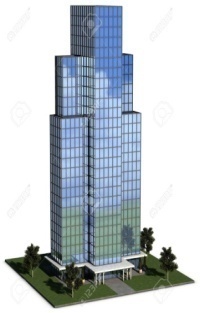 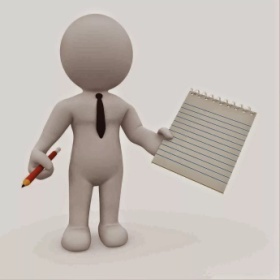 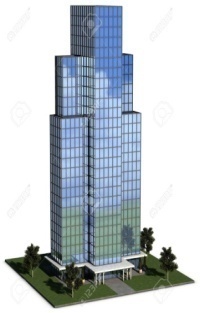 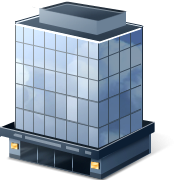 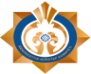 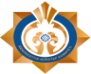 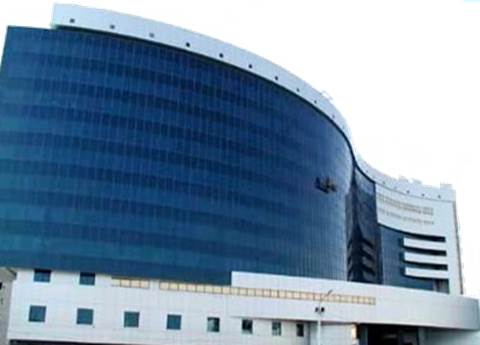 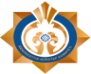 Примечание: срок рассмотрения может быть продлен до 30 календарных днейТелефон доверия КГД МФ РК8 (7172) 71-80-05Интернет-ресурс КГД МФ РКwww.kgd.gov.kzАккаунты КГД МФ РК:Facebookhttps://www.facebook.com/kgd.gov.kzInstagram https://www.instagram.com/press_kyzmet_kgd/Twitter https://twitter.com/@KGD_MF_RKTelegram каналhttps://t.me/kgdmfrkYou Tube kgd.gov.kzКонтакт – центр КГД МФ РК1414 (добавочный номер 3)Telegram чат по вопросам СНТ@snt_approval_botTelegram чат канцелярии КГД МФ РК@KGD_KANTSELYARIYAbot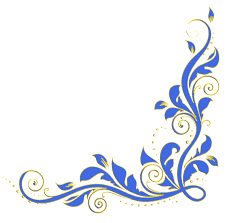 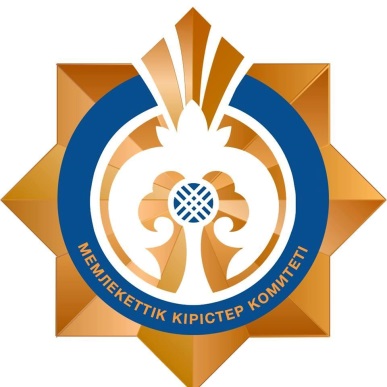 Комитет государственных доходов Министерства финансов Республики КазахстанЧто нужно знать
о предварительном акте налоговой проверки?2021 год Салықтық тексерудің алдын ала актісі Қазақстанда 2017 жылғы 1 шілдеден бастап енгізілді.Салық кодексіне салық төлеушілерге салықтық тексеру аяқталғанға дейін салықтық тексерудің алдын ала нәтижелеріне жазбаша қарсылық беру құқығын ұсыну туралы тузету енгізілді.  Осы норманы енгізудің негізгі мақсаты: - мемлекеттік кірістер органдары арасындағы салықтық дауларды сотқа дейін реттеу;- жүргізілетін салықтық тексерулердің сапасын және тексеру жүргізетін аудиторлардың кәсіби деңгейін арттыру;- тексеру нәтижелері туралы хабарламаларға шағымдардың санын азайту.Салықтық тексерудің алдын ала актісіне жазбаша қарсылық беру құқығы бар салық төлеушiлер санаттары:- салықтық мониторингке жататын салық төлеушілер;-  инвестициялық келісімшарттар жасаған салық төлеушілер;- тексеру актілері бойынша есептеулері АЕК 20 000 еселенген мөлшерінен асып кеткен салық төлеушілер.   Салық төлеушіге алдын ала актіні табыс ету тәртібі мен мерзімі: - Салық төлеушіге (салық агентіне) алдын ала актісі салықтық тексеруді жүргізу мерзімі аяқталғанға дейін кемінде 5 (бес) жұмыс күнінен бұрын жеке қолын қойдырып табыс етіледі;- алдын ала актімен бір мезгілде Салық кодексінің 146-бабының 4-тармағына сәйкес салықтық тексеруді тоқтата тұру туралы хабарлама табыс етіледі;  - салық төлеушінің (салық агентінің) орналасқан жері бойынша жоқ болуына байланысты алдын ала актіні оған табыс ету мүмкін болмаған кезде Салық кодексінің 70-бабында белгіленген тәртіппен куәгерлерді тарта отырып, салықтық зерттеу жүргізіледі. Алдын ала актіге жазбаша қарсылық білдірудің, сондай-ақ мұндай қарсылықты қараудың тәртібі мен мерзімі: Алдын ала актіге жазбаша қарсылық салық тексерісін жүргізетін мемлекеттік кірістер органына алдын ала актіні тапсырған күннен бастап 15 (он бес) жұмыс күні ішінде жеке өзі ұсынылады.Жазбаша қарсылық онда көрсетілген мәселелер шеңберінде оны алған күннен бастап 5 (бес) жұмыс күні ішінде қаралады.Жазбаша қарсылықта мыналар бар:- салықтық тексеруді жүзеге асыратын мемлекеттік кірістер органының атауы;- Салық кодексінің 16-бабына сәйкес жазбаша қарсылық білдірген салық төлеушінің (салық агентінің) және (немесе) заңды немесе уәкілетті өкілдің тегі, аты және әкесінің аты (ол болған кезде) немесе толық аты, оның тұрғылықты жері (орналасқан жері) );- сәйкестендіру нөмірі;- салық төлеушінің (салық агентінің) жазбаша қарсылыққа қол қойған күні;жазбаша қарсылық білдіретін адам өз талаптарын және осы мән-жайларды растайтын дәлелдемелерді негіздейтін мән-жайлар;- қоса берілген құжаттар тізімі.Салық төлеуші ​​бұрын берілген жазбаша қарсылықты қайтарып алуға құқылы.Салықтық тексеру Салық кодексінің 18 бабына сәйкес аяқталады.Жазбаша қарсылықтықарау алгоритмі: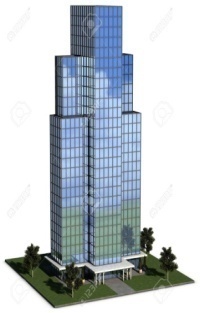 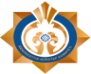 Ескерту: қарау мерзімі 30 күнтізбелік күнге дейін ұзартылуы мүмкінҚР ҚР МКК сенім телефоны8 (7172) 71-80-05ҚР ҚМ МКК интернет-ресурсwww.kgd.gov.kzҚР ҚМ МКК аккаунттары:Facebookhttps://www.facebook.com/kgd.gov.kzInstagram https://www.instagram.com/press_kyzmet_kgd/Twitterhttps://twitter.com/@KGD_MF_RKTelegram каналhttps://t.me/kgdmfrkYou Tube kgd.gov.kzҚР ҚМ ММК Байланыс-орталығы1414 (қосымша нөмір 3)ТІЖ сұрақтары бойынша Telegram чат@snt_approval_botҚР ҚМ ММК кеңсенің Telegram чат @KGD_KANTSELYARIYAbotҚазақстан РеспубликасыҚаржы министрлігінің Мемлекеттік кірістер комитетіСалықтық тексерудің  алдын ала актісі туралы не білу керек?2021 жыл